BIÊN BẢN Giao nhận đề thi tốt nghiệp trung cấp, cao đẳng đợt … năm 20…Thời gian: lúc ….. giờ ….. ngày ….. tháng … năm 20…Địa điểm: Tại phòng Hội đồng thi tốt nghiệp, cơ sở ….Thành phần:+ Bên giao: ………………………… – ……………….., Uỷ viên Ban Đề thi tốt nghiệp.+ Bên nhận: Bà Hồng Thị Thanh Thủy – Phó Hiệu trưởng, Trưởng Ban coi thi tốt nghiệp.Đã cùng giao nhận đề thi tốt nghiệp trung cấp, cao đẳng thi đợt … năm 20….Ghi chú: Đề thi thực hành có phiếu chấm thi thực hành bên trong túi đề.	Đề thi Chính trị có phiếu làm bài bên trong túi đề.	Đề thi thực hành Kế toán Doanh nghiệp có chứng từ làm bài trong túi đề.Số lượng túi đề thi: …. túi.Tình trạng: Còn niêm phong và có đủ chữ ký.TRƯỜNG CAO ĐẲNG NGHỀ THÀNH PHỐ HỒ CHÍ MINHBAN ĐỀ THI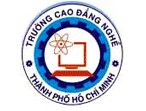 CỘNG HÒA XÃ HỘI CHỦ NGHĨA VIỆT Độc lập - Tự do - Hạnh phúcTTTrình độMôn Môn Môn TổngTTTrình độChính TrịLý thuyết tổng hợp nghềThực hành nghề nghiệpTổng1Cao đẳng túitúitúi2Trung cấptúitúitúiTổngTổngtúi túitúitúiBÊN GIAO………………………BÊN NHẬN…………………………